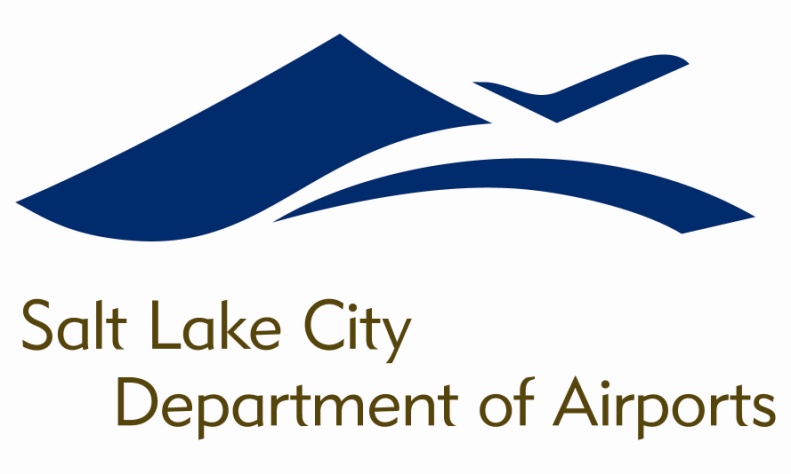 SALT LAKE CITY DEPARTMENT OF AIRPORTSBOARD MEETING AGENDA17 January 20188:00 A.M.CONSENT AGENDAMinutes of the 13 December 2017 Meeting DISCUSSION ITEMSDirector’s Report – Bill Wyatt, Executive Director, SLCDAAirport Redevelopment Program (ARP) Update – Mike Williams, ARP Director, SLCDAYear-End Financial Audit – Ryan Tesch, Director of Finance, SLCDAElection of Board Chair and Vice-Chair INFORMATION ITEMSA. 	Financial Report – November 2017B. 	Air Traffic Statistics – November 2017C. 	Comparison of On-Time Operations – October 2017D. 	Construction Report – January 2018E.       Media Clippings – January 2018The next meeting will be held on Wednesday, February 21, 2018, at 8:00 a.m.  Meetings are held in the Board Room located on the third level of the short-term parking garage. People with disabilities may make requests for reasonable accommodations no later than 48 hours in advance in order to attend this Airport Board Meeting. Accommodations may include alternate formats, interpreters, and other auxiliary aids. This is an accessible facility. For questions or additional information, please contact LuJean Christensen at 801-575-2096.